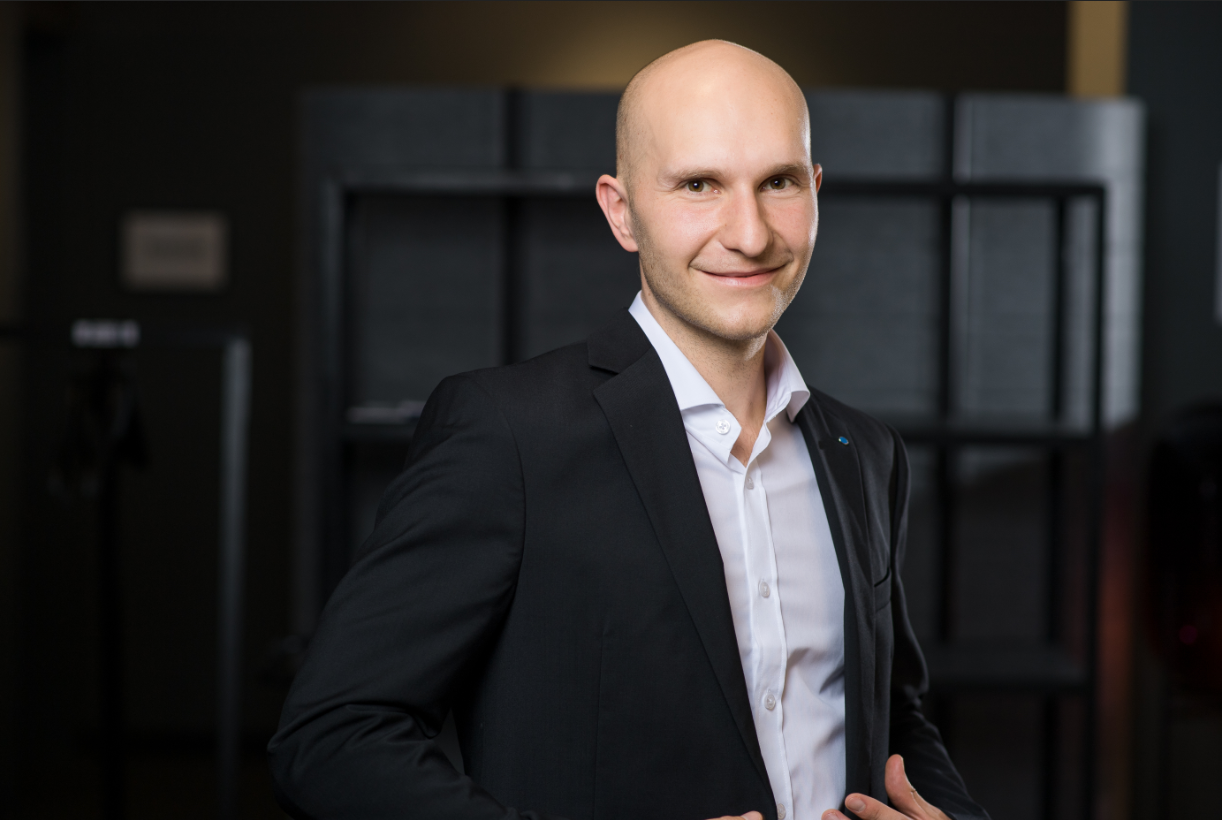 Jan KrolEnterprise Data Expert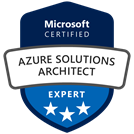 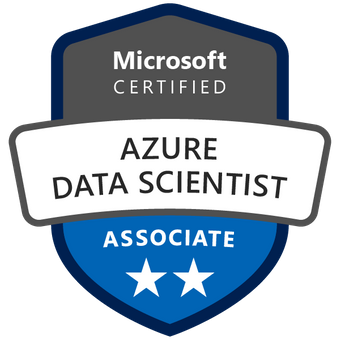 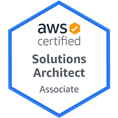 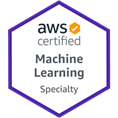 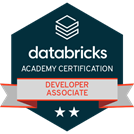 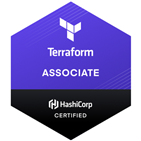 Persönliche DatenBig Data Specialist           Schwerpunkt: Big Data Cloud-Architektur, Datenmanagement-PlattformenBerufserfahrung:Deutsche BahnJungheinrichLufthansa TechnikFielmannBMW GroupSprachkenntnisse:Deutsch – Muttersprache
Englisch – verhandlungssicherPolnisch – verhandlungssicherFähigkeitenSpezialist in Big Data Plattformen auf Amazon Web Services & Microsoft AzureETL-Prozesse/Pipelines & Data-EngineeringArchitektur von Datenmanagement-Plattformen in großen UnternehmenAufbau von Data Lakes & Data LakehouseAnwendungsmigrationen unter Verwendung von Cloud-ServicesBeratung & Implementierung von Automatisierungskonzepten, insbesondere DataOps & DevOpsIntegration von Active Directory Sicherheitskonzepten und Compliance-AnforderungenPython, SQL, TypeScript, GolangTechnische und methodische FähigkeitenBig Data Cloud Architekturen (AWS & Microsoft Azure)Data Engineering (Databricks, Synapse Analytics, Fabric, Apache Spark, AWS Glue, Athena, Redshift & EMR)Infrastructure as Code (Terraform, Pulumi, AWS CDK, ARM)Zertifizierungen Azure Solutions Architect Expert:AZ-300: Microsoft Azure Architect TechnologiesAZ-301: Microsoft Azure Architect DesignDatabricks Certified Associate Developer for Apache Spark 3.0HashiCorp Certified: Terraform AssociateAWS Certified Machine Learning – SpecialtyAWS Certified Solutions Architect – AssociateAWS Certified Cloud PractitionerAWS Technical ProfessionalAWS Business ProfessionalProjekte03/2023| @ Intralogistik05/202401/2022| @ Logistik02/202309/2021| @ E-Commerce01/202204/2020| @ E-Commerce09/202102/2019| @ Transport & Logistik04/202009/2018| @ Transport & Logistik02/2019vor 2018Entwicklung einer umfassenden Datenstrategie und eines Governance-Frameworks für eine Datenmanagementplattform auf DatabricksProjektzusammenfassung:In diesem „Leuchtturm“-Projekt leitete ich die Entwicklung einer robusten Datenstrategie und eines Governance-Frameworks mit dem Ziel, die Datenverarbeitungskapazitäten der Organisation zu optimieren und zu verbessern. Kern des Projekts war der Aufbau einer hochperformanten Datenmanagementplattform auf Databricks, ergänzt durch das Design und die Implementierung einer effizienten Data-Hub-Ingest-Plattform.Leitung des Designs und der Etablierung einer unternehmensweiten Datenstrategie, ausgerichtet an Geschäftszielen und technologischen FortschrittenEntwicklung eines umfassenden Daten-Governance-Frameworks zur Gewährleistung von Datenqualität, Datenschutz und Einhaltung von BranchenstandardsÜberwachung der Bereitstellung und Anpassung der Datenmanagementplattform auf Databricks, Verbesserung der Datenverarbeitung, Analyse und Reportingfähigkeiten mit Power BIEntwicklung eines robusten Data-Hubs mit hochperformanter Ingest-Pipelines basierend auf AWS EventBridge, Optimierung des Datenflusses von verschiedenen Quellen zu zentralisierten Speichersystemen (Data Lake House auf Azure)Zusammenarbeit mit funktionsübergreifenden Teams zur Integration der Datenmanagementplattform in die bestehende IT-Infrastruktur und GeschäftsprozesseDurchführung von Schulungen und Workshops für neue Teams, Förderung einer datengetriebenen Kultur und Verbesserung der Datenkompetenz in der gesamten OrganisationServices:  Azure DatabricksDatabricks Data CatalogAWS EventBridgeKinesisEvent HubStructured Streaming (Apache Spark)Innovative Integration und Analyse von Logistikdatenströmen mit PySpark Structured Streaming und Data Mesh-ImplementierungProjektzusammenfassung:Dieses Projekt konzentrierte sich auf die anspruchsvolle Integration von Logistikdatenströmen mit Event Hub und Kafka unter Verwendung von PySpark Structured Streaming. Unser Ansatz revolutionierte die Art und Weise, wie Logistikdaten in Echtzeit erfasst, verarbeitet und durch den Graphen-Ansatz verknüpft werden konnten. Durch den Einsatz von Technologien wie GraphFrame, Azure Synapse Analytics, Apache Spark und PowerBI etablierten wir ein robustes System, das nicht nur eine hohe Datenqualität und reibungslose Übertragung gewährleistet, sondern auch den IT-Governance-Prinzipien entspricht.Integration eines Logistikdatenstroms mit Kafka durch PySpark Structured StreamingDefinition der notwendigen Datenstrukturen für den DatenstromRobuste und effiziente Integration des Logistikdatenstroms mit Event HubsEchtzeitnutzung von Logistikdaten für Analyse und WeiterverarbeitungEntwurf und Implementierung von Pipelines zur Erfassung, Verarbeitung und Weiterleitung des DatenstromsEffiziente Datenverarbeitung mit PySpark Structured StreamingKonfiguration und Initialisierung des PySpark Streaming-JobsDurchführung umfassender Test- und ÜberwachungsmechanismenGewährleistung einer reibungslosen Datenübertragung und hoher DatenqualitätServices:  Azure Synapse AnalyticsPurview Data CatalogEvent HubGraphFramePowerBIVerbesserte Datenverarbeitungs- und Integrationssysteme für E-Commerce mit serverlosen und verteilten Data-Mesh-ArchitekturenProjektzusammenfassung:In diesem Projekt war meine Hauptaufgabe, verschiedene interne E-Commerce-Produktteams bei der Entwicklung, Implementierung und Wartung leistungsfähiger Datenverarbeitungs- und Integrationssysteme zu leiten und zu unterstützen. Der Schwerpunkt lag auf der Migration bestehender Datendienste und -pipelines zu einer neuen, verbesserten Architektur, wobei die Entwicklung eines eventbasierten Systems unter Verwendung serverloser Technologien und Big-Data-Frameworks betont wurde.Unterstützung und Anleitung bei der Migration der bestehenden Datendienste, Pipelines und Assets auf eine neue und weiterentwickelte ArchitekturEntwicklung eines eventbasierten SystemsVerwendung von Lambda-Funktionen und PySparkIntegration mit KafkaDesign- und ArchitekturplanungImplementierung von Lambda-Funktionen und PySpark-JobsKonfiguration und Verbindung mit KafkaServerlose Architektur für Skalierbarkeit und VerfügbarkeitVerarbeitung und Analyse von Ereignisdaten in EchtzeitPySpark-Transformationen, Filterungen und AggregationenEffiziente und zuverlässige Verbindung mit KafkaKonfiguration, Sicherheitseinstellungen und Integration mit anderen KomponentenUmfangreiche Tests und ÜberwachungsmechanismenHochperformantes und skalierbares Event-SystemGewinnung wertvoller Erkenntnisse aus EreignisdatenDatengetriebene EntscheidungsfindungServices:  AWS Glue Apache Spark Data Catalog Athena Redshift Lambda ECS Step Functions Umsetzung verteilter Data Mesh Architekturen, damit verschiedene Produktteams effizient mit Daten arbeiten können Datenverarbeitung mit Big-Data-Frameworks und Datenbanktechnologien Erarbeitung serverlose/elastische Cloud-Architektur (AWS) Bereitstellung der Architektur nach DevOps-Best-Practices und Infrastructure-as-Code (AWS CDK & Terraform) Migration und Verbesserung der E-Commerce-Datenplattform zur AWS Data Lakehouse-ArchitekturProjektzusammenfassung:Dieses Projekt beinhaltete die strategische Entwicklung und Migration bestehender Analytics-Datenpipelines in eine Data Lakehouse-Architektur unter Nutzung von AWS-Diensten. Ein wesentlicher Aspekt war die Verbesserung der Big-Data-Lake-Umgebung und die Gewährleistung strenger Datenqualitäts- und Compliance-Standards, insbesondere im Hinblick auf die DSGVO.Weiterentwicklung der Big Data Lake Umgebung in AWS Umsetzung und Konzeption eines Data Lakehouse explorative Analyse sowie Algorithmenentwicklung durch Datenbereitstellung und -aufbereitung (AWS Glue, Spark, Lambda) Data Ingestion Entwicklung von Data Pipelines, ETL-Jobs zur Bereitstellung von konsumfertigen Datenquellen (AWS Glue, AWS Redshift, Spark, PySpark) Regressionstest und Qualitätsprüfung in den Datenstrecken und Data Lake Orchestrierung und Anbindung von Datenquellen Umsetzung von automatisieren Deployments mittels DevOps-Best-Practices (AWS Codebuild + Codepipeline, GitHub Actions) Aufbau der Infrastruktur mittels IaC (AWS CDK) Systembetreuung (inkl. Kostenmonitoring) Entwicklung einer Architektur und Implementierung einer Big-Data-Umgebung für konzernweite, standardisierte Plattformdienste auf Basis von AzureProjektzusammenfassung:Dieses Projekt umfasste die Entwicklung und Implementierung einer standardisierten Big-Data-Architektur für konzernweite Plattformdienste im Transport- und Logistiksektor unter Verwendung verschiedener Azure-Dienste. Meine Rolle war entscheidend, um die Integration von Datentransparenz, Datenqualität, DataOps, die Einhaltung von Datenvorschriften und die Implementierung agiler Methodologien sicherzustellen.Erarbeitung von Lösungen in Projekten zu Azure und Automatisierung und Vorstellung/ Diskussion derselben Azure-Services: Azure Data Catalogue, Azure Synapse Analytics, Azure Data Factory, Azure Databricks Automatisierter Aufbau der Infrastruktur mit Infrastructure as Code (Terraform) und Ansible Scrum, JIRA, Gitlab, Docker Umsetzung Echtzeit-Datenübertragung mit Apache Kafka Beratung zu Azure Plattformstrategie bzgl. Referenzarchitekturen Entwicklung von Mechanismen und Automatismen zur proaktiven Beseitigung von Schwachstellen der Azure- und Kubernetes-Komponenten auf Basis standardisierter Cluster (Security by default) Konzeptionelle Weiterentwicklung der architektonischen und technologischen Plattform im Bereich Container-Orchestrierung auf Basis von Kubernetes, Continuous Integration & Continuous Deployment Erstellung Benutzer- und Berechtigungskonzepte unter Berücksichtigung der Konzernvorgaben Betriebsführung der angebotenen Services Agil arbeitendes Team Services: Azure Data Catalogue (Purview), Azure Synapse Workspace Analytics, Azure Data Factory, Azure DatabricksTerraformGitlab RunnerAzure DevOpsAWS-Infrastrukturberatung und -implementierung für globale Prozessoperationen im Transport- und LogistikbereichProjektzusammenfassung:Dieses Projekt umfasste die Beratung und die praktische Implementierung einer AWS-Infrastruktur zur Unterstützung eines Prozessbetriebsteams, das für mehrere internationale Anwendungen im Transport- und Logistiksektor verantwortlich ist. Meine Rolle war entscheidend bei der Identifizierung und Implementierung von Optimierungen, der Entwicklung und Wartung der kritischen Systeminfrastruktur sowie der umfassenden Unterstützung und Schulung interner Teams.Bereitstellung und Betrieb von Servern, Betriebssystemumgebungen und Datenbanksystemen in AWS Erkennen von Optimierungspotenzialen in kaufmännischer als auch technischer Sicht Erarbeitung und Präsentation von optimierten Prozessen Implementierung von Optimierungen (AWS Lambda boto3) Eigenverantwortliches Handeln und vertreten der erarbeiteten Ergebnisse im Team und gegenüber den Projektleitern/Auftraggebern Administration und Wartung der bereitgestellten Systeme Erarbeitung von Wartungs- und Monitoringkonzepten für diese Systeme Unterstützung und Beratung von Entwicklungsprojekten zu Nutzung, Konfiguration und Optimierung der bereitgestellten Systeme Beratung zu Architekturen und Betriebskonzepten unter Nutzung der AWS Cloud Infrastrukturen Beim Einsatz neuer AWS Services: Schulung der internen Mitarbeiter für die veränderten Arbeitsweisen Anwendungsmigration für einen Geschäftsbereich (Transport & Logistik) inkl. Aufbau AD Bereitstellung von AWS Infrastruktur: Datenbanken (SQL) & EC2-Maschinen, sowie Lambda Services Deployment mittels Terraform Planung und Ausführung der Anwendungsmigration Ausrollen von Berechtigungen Infrastrukturbereitstellung mit AWS Cloudformation Realisierung und technische Projektunterstützung einer Web-Applikation zur Verwaltung des Zertifizierungsprozesses unter Berücksichtigung von Compliance-Vorgaben für einen namhaften Automobilhersteller Infrastrukturbereitstellung auf AWS (MySQL Server) Front End Entwicklung in React.js Back End Realisierung mit Java EE | glassfish Refactoring und Code Optimization Agile Arbeitsweise durch Scrum mit Jira CI/CD mit Jenkins Dokumentation in Confluence Aufbau und Consulting einer Marktplatzplattform basierend auf Microsoft Azure Services Integration Payment-Provider Planung und Architektur von Microsoft Azure Services Realisierung/Beratung von Back End und Front End Erstellung User Management mittels Active Directory Implementierung Upload-Tool zum Hochladen von sehr großen Dateien direkt aus dem Webbrowser Security Engineering Realisierung Prozessautomatisierung: Implementierung eines automatischen Ticketgenerators basierend auf Schwachstellen-Scan (Vulnerability Assessment) Design und Planung der kosteneffizientesten Infrastrukturkomponenten Implementierung von Python-Logik in AWS Lambda Bereitstellung der Infrastruktur durch AWS Cloudformation via YAML-Templates Code Optimization Senden von Benachrichtigungsmails via AWS SNS 